Использование дидактических игр при формировании лексико - грамматического строя речи у детей с ОНР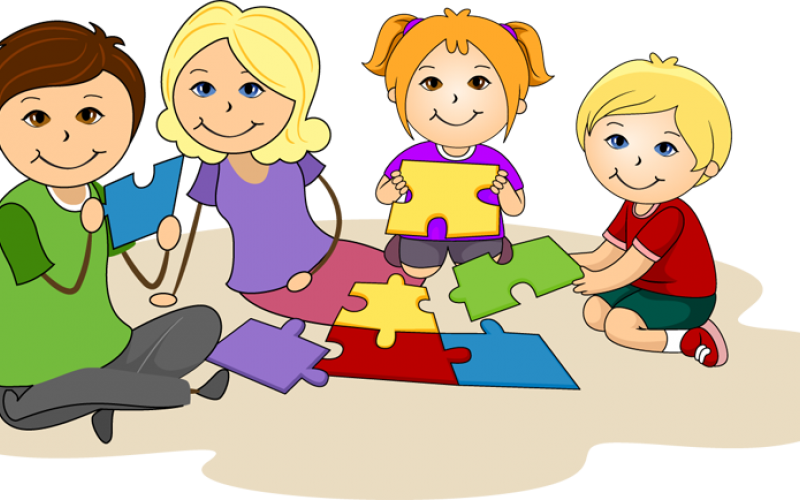 Использование дидактических игр и игровых приемов в процессе формирования грамматики, детей с нарушением речи является важным компонентом коррекционной работы. Дидактические игры закрепляют изменения в образовании слов, упражняют в составлении связных высказываний, развивают объяснительную речь, являются эффективным средством закрепления грамматических навыков.Примеры дидактических игр.Игра «Скажи наоборот»Цель: упражнять детей в подборе слов, противоположных по значению (антонимов).
Ход игры. Взрослый предлагает ребёнку подобрать подходящие картинки и ответить наоборот:Молодой человек – пожилой человек
Чистые руки – … грязные руки;
веселая девочка – грустная девочка;Большой мячик – маленький мячик;Холодный чай – горячий чай.Игра «Звуки перепутались»Цель:  готовим детей к звуковому анализу; развиваем слуховую и зрительную память.
Ход игры: Ведущий читает веселые стихи, намеренно ошибаясь в словах. Ребенок называет слово правильно и говорит, какими звуками отличаются пары слов.

Нашла я в сливе … кофточку,
Надела Феня … косточку.

Созрел на дереве … кафтан,
Зимой надел я … каштан.

На дерево уселся … граф,
Живет в красивом доме … грач.

Зазеленели в парке … детки,
И на прогулку вышли … ветки.

В лесу летают летом … кошки,
Охотятся на мышек … мошки.

Когтистые у киски … тапки,
У Вики новенькие … лапки.

Далеко идти мне … пень,
Лучше сяду я на … лень.Игра "Один – много" 
Цель: учить детей правильному употреблению имен существительных и имен прилагательных именительного падежа во множественном числе, а также употреблению имен существительных и имен прилагательных множественного числа в родительном падеже. 
УпражненияИгра "Назови ласково" 
Цель: учить детей правильному образованию и употреблению уменьшительно – ласкательных форм имен существительных и имен прилагательных. 
УпражненияИгра "Вершки и корешки" 
Цель: закреплять в речи детей обобщающие понятия. У одних овощей мы едим то, что находится на поверхности земли ( вершки), а у других – то, что растет в земле (корешки).Игра "Съедобное – несъедобное" 
Цель: закреплять в речи детей обобщающие понятия.Игра "Чье гнездо?", "Чьи перья?" 
Цель: научить детей образовывать имена прилагательные от имен существительных.Мяч 
Кукла - 
Кубик - 
Пирамидка – 
Стол - 
Стул – 
Диван – 
Шкаф - 
Столик – 
Стульчик – 
Кроватка – 
Диванчик -мячи 
куклы 
кубики 
пирамидки 
столы 
- 
- 
- 
столики 
- 
- 
-много мячей 
много кукол 
много кубиков 
много пирамидок 
много столов 
- 
- 
- 
много столиков 
- 
- 
-Яблоко 
Груша 
Слива 
Лимон 
АнанасДобрый слон 
Зубастый крокодил 
Ленивый бегемот 
Высокий жираф 
Страшный левяблочко 
грушечка 
сливка 
лимончик 
ананасикдобренький слоник 
зубастенький крокодильчик 
ленивенький бегемотик 
высокинький жирафик 
страшненький львенок
Вершки  ---------------------Капуста 
Морковь 
Баклажан 
Свекла 
Картофель 
Кабачок 
Помидор 
Репа 
Огурец 
Редис-----------------------КорешкиСъедобный----------------------Боровик 
Поганка 
Лисичка 
Мухомор 
Масленок 
Рыжик 
Сыроежка 
ОпенокНесъедобный-----------              Гнездо грача – грачиное гнездо 
Гнездо журавля -Перо у гуся – гусиное 
Перо у курицы -Гнездо скворца – 
Гнездо ласточкиПеро у утки – 
Перо у индюка –